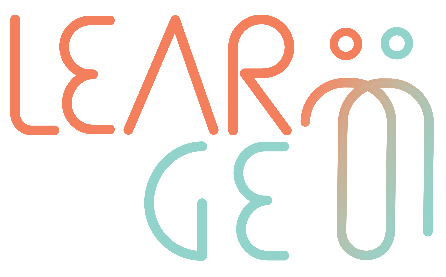 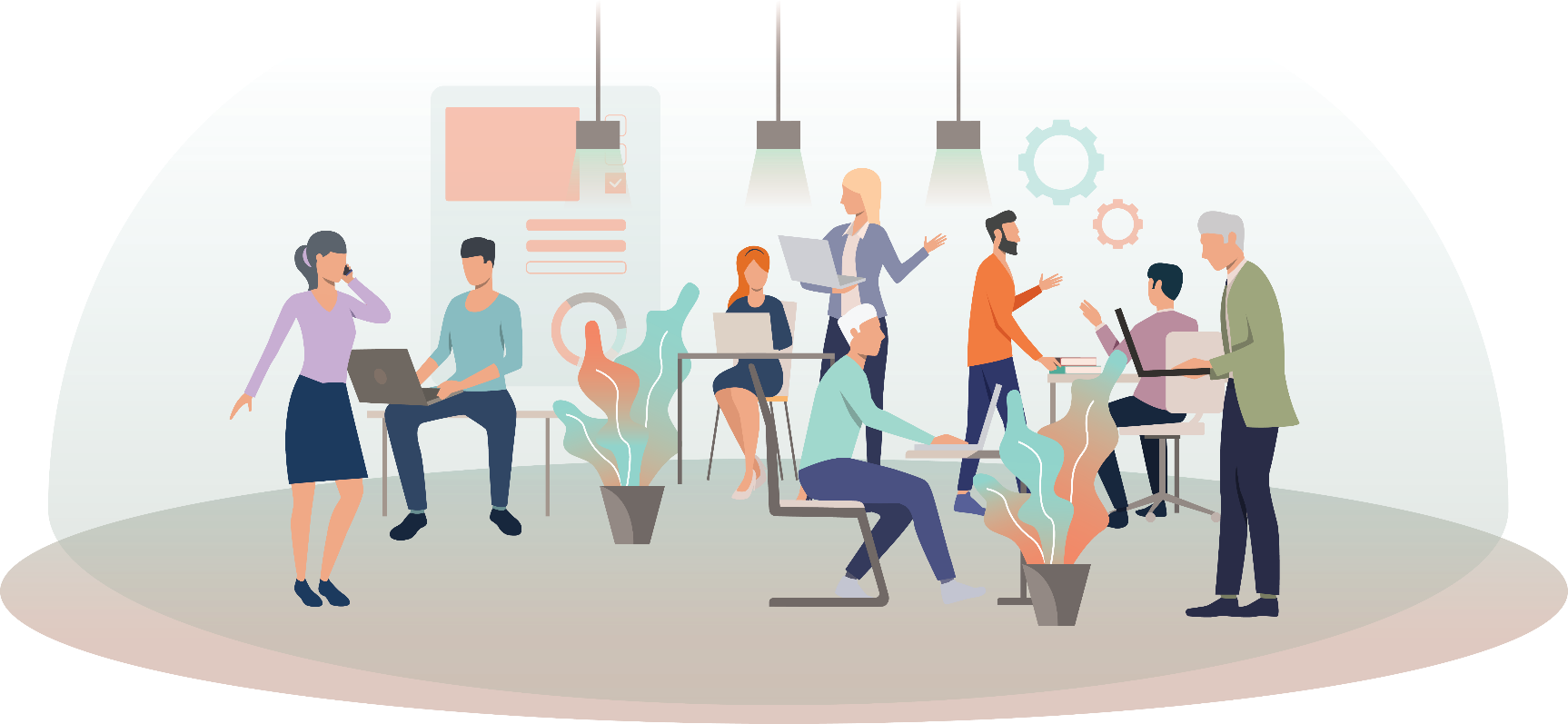 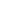 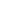 Tipy, jak rozpoznat falešné zprávyZkontrolujte zdroj 🡪 Vždy zkontrolujte sekce „Kontaktujte nás”, „O nás” a vyhledejte příslušné prohlášení o vyloučení odpovědnosti.Dávejte si pozor na to, co sdílíte s ostatními nebo na svých sociálních sítích 🡪 Zastavte se a zamyslete se nad zdroji zpráv, které mohou vzbuzovat silné emoce, například pozitivní nebo negativní. Pamatujte, že jedním z důležitých pilířů etické žurnalistiky je zůstat nestranný a používat uctivý a neutrální jazyk – nejde o literaturu ani reklamu.Obálka, titulek, kolující fotografie 🡪 Nedůvěryhodné zdroje často používají chytlavé a křiklavé titulky a fotografie, aby nalákaly čtenáře a kliknutí na odkazy. Před sdílením si pečlivě přečtěte celý článek. Dal si autor záležet na tom, aby byl extravagantnější a přitažlivější? Zkontrolujte adresu URL 🡪 Vypadá důvěryhodně? Pokud vám připadá divná (vypadá jako e-mail, má pravopisné chyby atd.), pravděpodobně není bezpečná. To se může stát, když se někdo snaží napodobit jiné platné a známé zpravodajské webové stránky. Křížová kontrola 🡪 Zkontrolujte, zda o dané zprávě neinformují jiné weby nebo zpravodajské zdroje.Nedbalá a lajdácká gramatika 🡪 Příliš mnoho gramatických nebo pravopisných chyb, používání příliš mnoha vykřičníků a VELKÝCH PÍSMEN, sentimentální psaní, to vše jsou známky amatérismu a ne objektivního, validního zdroje.Využijte stránky věnované mediální gramotnosti 🡪 Ověřte si platnost sporného textu nebo zprávy pomocí následujících stránek::https://www.snopes.com/https://www.factcheck.org/ 